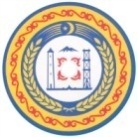 ПЯТЬДЕСЯТ ЧЕТВЕРТОЕ ЗАСЕДАНИЕ СОВЕТА ДЕПУТАТОВ  
НОЖАЙ-ЮРТОВСКОГО МУНИЦИПАЛЬНОГО РАЙОНАЧЕЧЕНСКОЙ РЕСПУБЛИКИ ВТОРОГО СОЗЫВА 366241, ЧР, Ножай-Юртовский район, с. Ножай-Юрт, ул. А.Кадырова , 6 nojayurt@mail.ru.т/ф 8 (87148) 2-22-57	РЕШЕНИЕ 	24.11.2015г.№ ____                                                                                                                Ножай-Юрт«О прогнозе социально- Экономического   Развития Ножай-Юртовского муниципального  района ЧР на 2016год»   В соответствии со ст.35 Федерального закона от 06.10.2003г. №131-ФЗ «Об общих принципах организации местного самоуправления в РФ» ст-73 Бюджетного кодекса РФ и ст.7 Устава Ножай-Юртовского муниципального района Совет депутатов Ножай-Юртовского муниципального района второго созыва Решил:Одобрить прогноз социально-экономического развития Ножай-Юртовского муниципального района на 2016год.Администрации Ножай-Юртовского муниципального района:Разработать конкретные мероприятия по своевременному и                                 качественному  строительству объектов соцкультбыта автомобильных дорог, ЛЭП, газопроводов, водопроводов, обозначенных в прогнозе социально-экономического развития муниципального района на 2016 год.              2.2. Предусмотреть меры по выполнению обязательств по социальной                                поддержке населения заложенных в прогнозе социально-                                          экономического развития муниципального района на 2016 год.Контроль за выполнением настоящего решения возложить на 1-го заместителя главы Администрации муниципального района Имаилова.А.У.Решение вступает в силу со дня его подписания.       Глава муниципального района                                                             С.А. Селимханов